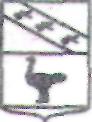 Администрация города ЛьговаКурской областиПОСТАНОВЛЕНИЕОт 24.01.2023    № 125Об установлении расходного обязательства на  благоустройство территории МБДОУ «Детский сад № 9 г. Льгова», расположенного по адресу: г. Льгов, ул. Советская, д. 40В соответствии со статьей 86 Бюджетного кодекса Российской Федерации, со статьей 15 Федерального закона от 06.10.2003 года №131-ФЗ «Об общих принципах организации местного самоуправления в Российской Федерации», Администрация города Льгова Курской области ПОСТАНОВЛЯЕТ: Установить расходное обязательство на благоустройство территории МБДОУ «Детский сад № 9 г. Льгова», расположенного по адресу: г. Льгов, ул. Советская, д. 40.Управлению финансов Администрации города Льгова Курской области (Дьяковой Л. Е.), заместителю Главы Администрации города Льгова (Гориной Н. В.) обеспечить исполнение расходных обязательств, указанных в пункте 1 настоящего постановления, в пределах средств, предусмотренных в бюджете муниципального образования «Город Льгов» Курской области, в рамках муниципальной программы «Развитие образования в городе Льгове Курской области».Постановление от 16.01.2023 г. № 75 считать утратившим силу.Постановление вступает в силу со дня его официального опубликования.Глава города Льгова                     А.С. Клемешов